Instructions for Printing Schedules from a Desktop ComputerLog into myTech.  Select the “Student” tab at the top of the page.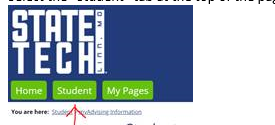 Proceed to the “myCourse Information” page on the left side of the screen.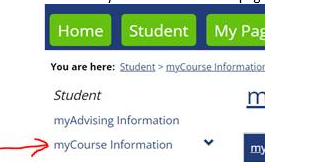 Make sure the Term Drop down box is updated for the semester schedule you want to view.  The PDF version of myCourseSchedule can be printed.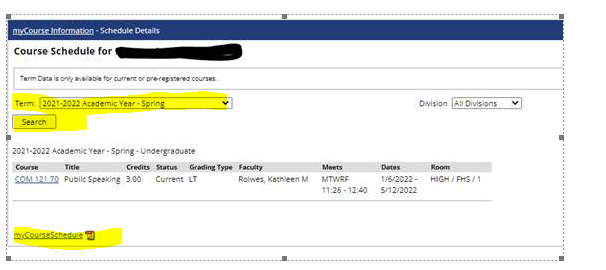 Instructions for Printing Schedules from a Mobile PhoneLog into myTech.  Select the “Hamburger” symbol, then the Student tab at the top of the page.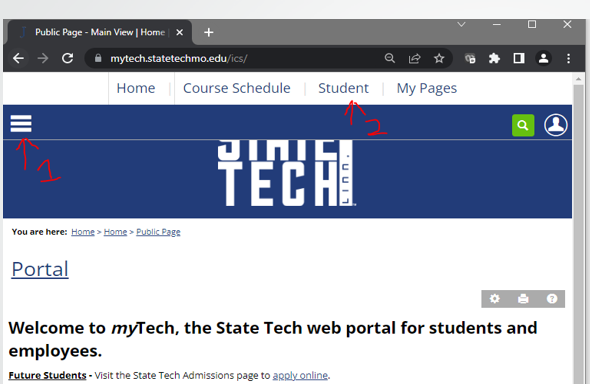 Click the white arrow button at the bottom left of the page.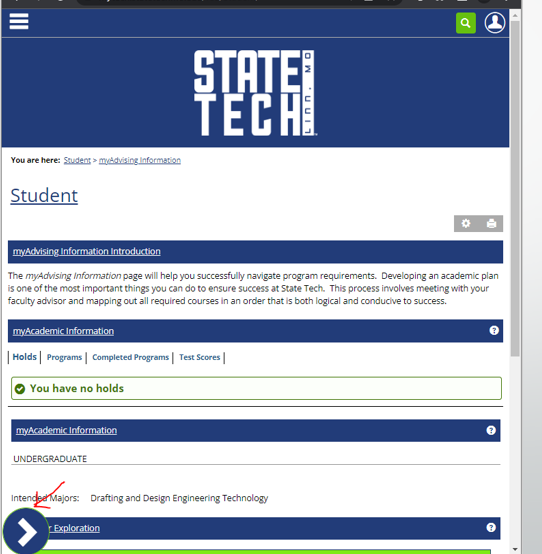 Proceed to the “myCourse Information” page on the left side of the screen.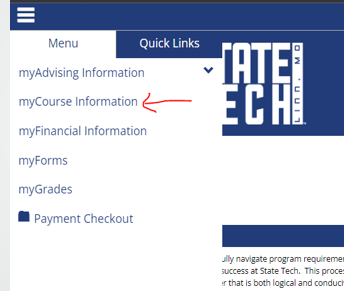 Make sure the Term Drop down box is updated for the semester schedule you want to view.  The PDF version of myCourseSchedule can be printed.